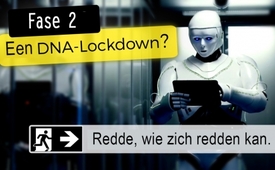 Fase 2 -  een DNA-Lockdown? Redde, wie zich redden kan.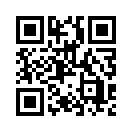 Als de net afgedwongen lockdown van onze wereldeconomie slechts fase 1 is van een goed doordacht wereldheerschappij-plan, dan moet in fase 2 rekening worden gehouden met een wereldwijde DNA-lockdown. In dit artikel wordt uitgelegd wat evenwel bedoeld wordt met een DNA Lockdown. Redde zichzelf, wie dat kan!Als de net geforceerde lockdown van onze wereldeconomie slechts fase 1 is van een goed doordacht plan van wereldheerschappij, dan moet er in fase 2 gerekend worden met een wereldwijde DNA lockdown. In deze uitzending wordt uitgelegd wat bedoeld wordt met een DNA lockdown. Redde, wie zich redden kan.
Iedereen weet dat wij mensen maar zo'n 10% van onze hersencapaciteit kunnen gebruiken. Maar niemand weet wat precies onze toegang tot de resterende 90% al duizenden jaren blokkeert - en vooral door wie. Hoe een leven met volle hersencapaciteit er uit zou kunnen zien, wordt echter aangetoond door restanten in zogenaamde savants: Kim Peek heeft slechts één keer 12.000 boeken doorgelezen - en kent ze nu allemaal uit het hoofd. (1) Een andere savant kan probleemloos uit zijn hoofd rekenen tot het 35ste cijfer achter de komma. Stephen Wiltshire kan Rome detailgetrouw uit zijn hoofd tekenen, nadat hij er slechts 45 minuten met een vliegtuig over heen is gevlogen. Orlando Serrell en anderen houden gedurende decennia hele kalenders uit het hoofd bij met dagelijkse details, kunnen hele telefoonboeken uit het hoofd leren of, zoals Christopher Taylor, 20 talen met gemak spreken - of zelfs de taal van de dieren verstaan. (2) Er bestaan zelfs mensen met een röntgenblik. (3)
En de grote vraag blijft: Wie blokkeert verdorie al deze krachtige bekwaamheden in ons? Waar is onze 90% hersencapaciteit gebleven? Al 3000 jaar geleden onthulde een van de wijste ingewijden aller tijden een basisgeheim dat ons zou kunnen helpen. Hij zei: “Wat er is geweest, is wat er weer zal zijn; en wat er is gebeurd, is wat er weer zal gebeuren. En helemaal niets nieuws zal ontstaan onder de zon.” (4) Laten we dit principe nu meteen toepassen: We zien in dat er op een bepaald moment door de een of ander een zeer vernederende ingreep heeft plaatsgevonden op ons, ‘hoogbegaafde mensen’. Aangezien alle bekwaamheden samenhangen met een intact DNA, moet men ervan uitgaan dat op een bepaald moment een ingreep in ons DNA, die vandaag de dag voor ons verborgen is, moet hebben plaatsgevonden. Recente archeologische vondsten bewijzen dat er duizenden jaren geleden hoogontwikkelde culturen waren, zoals de Egyptenaren, die veruit superieur waren aan onze huidige stand van de techniek. Zelfs vandaag de dag kunnen we niet eens zulke kunstwerken bouwen zoals de piramides. Iedereen die iets anders beweert, zaait verwarring. We laten het waarom en waartoe hier voor één keer weg. In plaats daarvan stellen we de afgeleide vraag over het vooraf onthulde principe “Wat zal zijn, was”: Komt er opnieuw een soort DNA-drama aan? Is er iets in zicht dat zich aan het menselijke DNA wil vergrijpen, het wil beïnvloeden of veranderen? En het ondubbelzinnige antwoord is: Ja! Bill Gates en de WHO maken propaganda voor hun nieuwste vaccins: Hun nieuwste vaccins moeten direct ingrijpen op ons DNA. (5) [www.kla.tv/16174 (D) ] En dit vage en, vanwege de vereiste urgentie, volledig ongeteste experiment wordt de hele wereld opgedrongen. Een directe ingreep in het DNA van alle mensen – en dit door middel van een verplichte vaccinatie - moet echter dringend worden verboden! Alleen God en de duivel weten of dit dwangbevel zal leiden tot een DNA-lockdown in ons allen. Een ding is zeker: “Wat is geweest, is dat wat weer zal zijn ...!” Dat zou betekenen dat de mensheid al eens hoog ontwikkeld was en zijn hoogste talent op precies zo'n weg is kwijtgeraakt: Opgedrongen ingrepen in hun DNA zouden dan hebben geleid tot een verlies van 90% van de intelligentie of bekwaamheden van de grote massa. Wie zou geïnteresseerd kunnen zijn in zo'n vermindering van ons bijna goddelijk talent? Ook hier geldt het principe “Wat er zal zijn, dat was er al eerder”. Uit de geschiedenis kan gemakkelijk worden afgeleid dat de heersende elites altijd al geïnteresseerd zijn geweest in zoveel mogelijk goedkope slaven. Deze moeten niet te intelligent zijn zodat ze hun lot niet in eigen hand kunnen nemen. Maar ook niet te dom zodat ze nog steeds voor zichzelf kunnen zorgen en zich kunnen aanpassen. Bepaalde elites verwezen te allen tijde openlijk naar alle mensen die niet tot hun kring behoren als “dieren of dom vee”. Vandaag de dag kopen dergelijke elites machines die door middel van kunstmatige intelligentie werken, die het profane volk moeten controleren en bewaken. In China rollen de robots al door de bedrijfspanden en straten, bewaken ze bijvoorbeeld coronabeschermingsmaatregelen en grijpen ze vanzelf in als mensen niet de bevolen afstand houden, geen maskers dragen, in te grote groepen opduiken - en nog veel meer. Bill en Melinda Gates, samen met hun WHO, maken bovendien propaganda dat er geen normaliteit meer zal zijn totdat de hele wereldbevolking door en door gevaccineerd is met hun DNA-veranderende vaccin. 
Wat zegt ons dat? Of, om het anders te vragen: waarop zou het kunnen uitlopen? Dit betekent dat in de nabije toekomst een groot deel van de mensheid zou kunnen worden gereduceerd tot minder dan 10% beschikbare intelligentie, die dan zou kunnen worden gehoed door kunstmatige intelligentie, d.w.z. robots. Een dergelijk horrorscenario zou kunnen ontaarden in de grootste slavenhandel aller tijden. Het is al bewezen dat er vandaag de dag meer slavenhandel is dan ooit tevoren in de geschiedenis. Naast honderden miljoenen 1-dollar arbeiders, vrouwenhandel, seksslaven en dergelijke, moet men ook denken aan de ontelbare kinderen van de derde wereld die diep onder de grond, in holen in de aarde moeten graven naar goud, zilver, kobalt en dergelijke. Wat opnieuw klinkt als sciencefiction is helaas een bittere realiteit: een nieuwe wereldregering met haar nieuwe wereldorde wil zich doorzetten - een wereldregering die al onverbloemd een verplichte DNA-veranderende vaccinatie heeft aangekondigd. Red jezelf, wie dat kan! De enige manier hoe het evenwel nog tot redding kan komen is om uitzendingen als deze breed te verspreiden en niet te stoppen. Uw medemensen erover in te lichten wat de nieuwe wereldoverheersing van de Big Pharma, d.w.z. de heerszuchtigen van de WHO, de Bill & Melinda Gates Foundation, enzovoort onbetwist met de hele mensheid van plan zijn. Gebruik al het nuttige materiaal van alle vrije, onafhankelijke voorlichters op het internet.
Inleiding (niet inspreken):
Als de net afgedwongen lockdown van onze wereldeconomie slechts fase 1 is van een goed doordacht wereldheerschappij-plan, dan moet in fase 2 rekening worden gehouden met een wereldwijde DNA-lockdown. In dit artikel wordt uitgelegd wat evenwel bedoeld wordt met een DNA Lockdown. Redde zichzelf, wie dat kan!door is.Bronnen:(1) FOCUS Online:
https://www.focus.de/gesundheit/ratgeber/gehirn/tid-12850/inselbegabung-der-mega-savant-kim-peek-1951-bis-2009-salt-lake-city-usa_aid_355177.html
(2) Dokumentarfilm: „Expedition ins Gehirn“: 00:35 ff – 01:53 Orlando Serrell – 02:40 Kim Peek – 04:20 Stephen Wiltshire – 05:45 Matt Savage – 07:05 Alonso Clemons – 07:50 Christopher Taylor
(3) Natasha Demkina – das Mädchen mit dem Röntgenblick,( Original: The Girl With X Ray Vision) https://youtu.be/PKo5xVpYJRQDit zou u ook kunnen interesseren:#Vaccinatie - www.kla.tv/Vaccinatie

#Coronavirus-nl - coronavirus-nl - www.kla.tv/Coronavirus-nl

#WHO - www.kla.tv/WHO-nl

#Financien - Financiën - www.kla.tv/FinancienKla.TV – Het andere nieuws ... vrij – onafhankelijk – ongecensureerd ...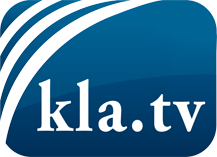 wat de media niet zouden moeten verzwijgen ...zelden gehoord van het volk, voor het volk ...nieuwsupdate elke 3 dagen vanaf 19:45 uur op www.kla.tv/nlHet is de moeite waard om het bij te houden!Gratis abonnement nieuwsbrief 2-wekelijks per E-Mail
verkrijgt u op: www.kla.tv/abo-nlKennisgeving:Tegenstemmen worden helaas steeds weer gecensureerd en onderdrukt. Zolang wij niet volgens de belangen en ideologieën van de kartelmedia journalistiek bedrijven, moeten wij er elk moment op bedacht zijn, dat er voorwendselen zullen worden gezocht om Kla.TV te blokkeren of te benadelen.Verbindt u daarom vandaag nog internetonafhankelijk met het netwerk!
Klickt u hier: www.kla.tv/vernetzung&lang=nlLicence:    Creative Commons-Licentie met naamgeving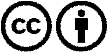 Verspreiding en herbewerking is met naamgeving gewenst! Het materiaal mag echter niet uit de context gehaald gepresenteerd worden.
Met openbaar geld (GEZ, ...) gefinancierde instituties is het gebruik hiervan zonder overleg verboden.Schendingen kunnen strafrechtelijk vervolgd worden.